Geschiedenis les 8: Ik doe een klusEen klus: een werkjeTafel dekken: borden en bestek op tafel leggen voor het etenKranten bezorgen: de kranten rondbrengen bij de mensenBehangen: stroken papier op de muur plakkenRepareren: iets wat stuk is heel maken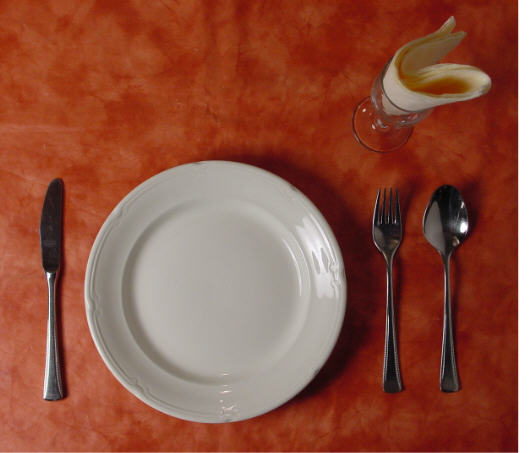 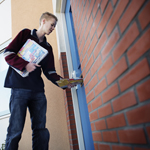 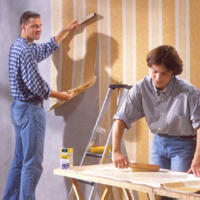 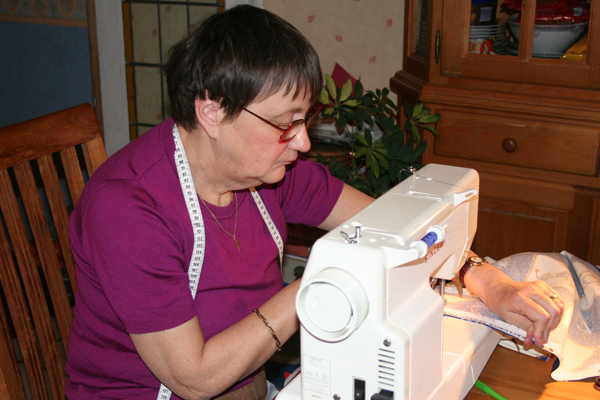 